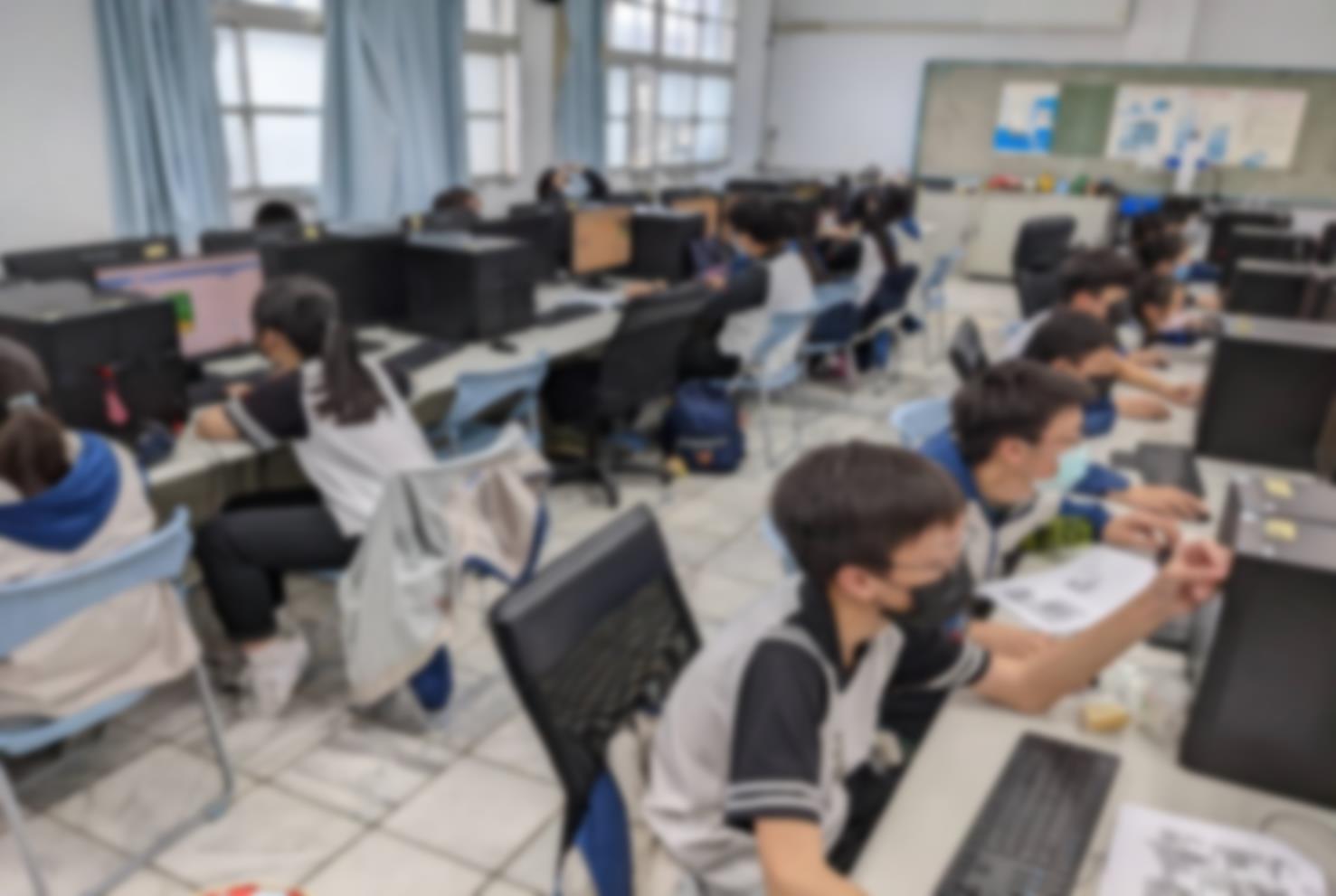 序號參賽組別班級第一作者班級第二作者指導教師獎項1國中遊戲組810黃力祈705陳江維黃立雙、張烜瀚金2國中遊戲組807李加澤803胡懷安黃立雙、張烜瀚銀3國中遊戲組803劉聿恩802王睿騰黃立雙、張烜瀚銀4國中遊戲組905莊紫妤913朱柏諺黃立雙、張烜瀚銅5國中遊戲組809呂承恩809李昱翔黃立雙、張烜瀚佳作6國中遊戲組815張柏泓815葉宇翔黃立雙、張烜瀚佳作序號參賽組別班級第一作者班級第二作者指導教師獎項1國中動畫組906羅品涵908羅品昀黃立雙、張烜瀚金2國中動畫組806許郁婕818鄧芳庭黃立雙、張烜瀚金3國中動畫組815王宸芯811趙振翃黃立雙、張烜瀚銀4國中動畫組816邱柚榕807李鎧葳黃立雙、張烜瀚銅5國中動畫組803葉上民803梁奕玄黃立雙、張烜瀚銅6國中動畫組806蕭羽彤714蕭妤軒黃立雙、張烜瀚銅